TERMO DE ADESÃO Nº 03/2018ATA DE registro de preço para FUTURA E EVENTUAL AQUISIÇÃO DE EQUIPAMENTOS E INSUMOS PARA O SISTEMA DE BENS PATRIMONIAIS E PRESTAÇÃO DE SERVIÇOS DE IMPRESSÃO DE ETIQUETAS, para os órgãos da administração direta e indireta do município de são paulo.EstimativaJUSTIFICATIVA DA NECESSIDADE DOS QUANTITATIVOS:Para atendermos as exigências do Tribunal de Contas do Município é importante que seja indicada a efetiva relação entre a quantidade requerida e a real necessidade dos órgãos.Necessário informar: A realidade atual da Secretaria que justifique o quantitativo apontado com a demanda.SOLICITANTEObs.: Ainda que o órgão não tenha interesse, por gentileza nos enviar a estimativa zerada.DÚVIDAS NO PREENCHIMENTO ENTRAR EM CONTATO NO SEGUINTE TELEFONE: 3396-9652 ItemModalidadeDescriçãoQuantidade1AQUISIÇÃO3.1.1   Impressora Térmica de Mesa para Etiqueta2AQUISIÇÃO3.2.1  Insumo para Impressora Térmica de Mesa -   Ribbon3AQUISIÇÃO3.3.1 Coletor de Dados (Para coletar dados do ativo)4AQUISIÇÃO3.4.1   Etiquetas Patrimoniais (Em poliéster Cromo Fosco)5SERVIÇOS DE IMPRESSÃO9.1.1   Etiquetas em Poliéster Cromo Fosco5SERVIÇOS DE IMPRESSÃO9.1.2   Etiquetas de Metal em Aço InoxÓrgãoResponsávelCargoDepto/DivisãoTelefoneFaxE-mail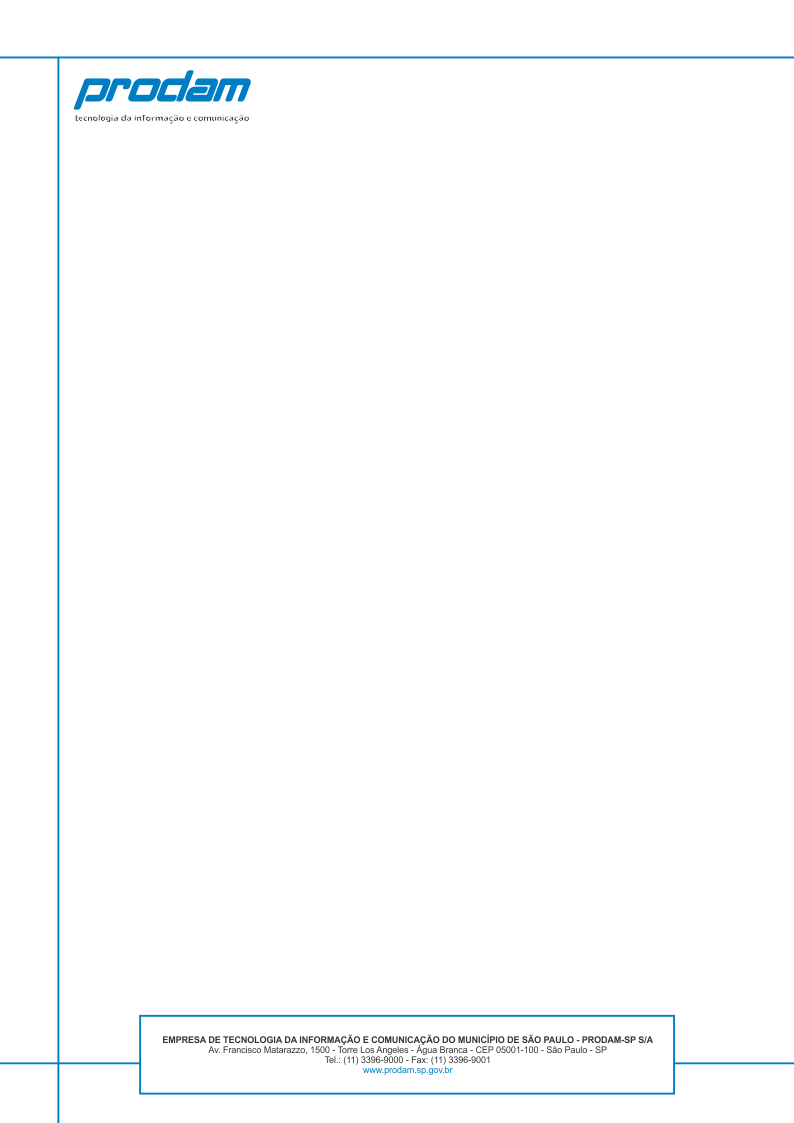 